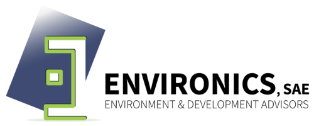 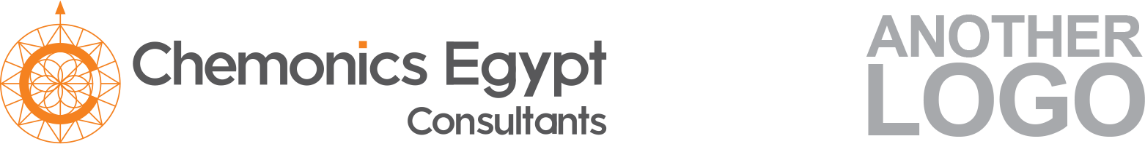 Fact Sheet TE14: Optimize boilers systems by pressurizing make-up water tankFact Sheet TE14: Optimize boilers systems by pressurizing make-up water tankOverviewOverviewObjectiveMaximizing boiler’s efficiency and reducing the thermal energy used by optimizing losses of condensate return in the boiler.ActionPressurizing the return tank.Key ChallengesInitial CAPEXProcessProcessComplexityHigh – system’s calculations and implementationEquipment & Material Pressure tank, tank hook up (relief valve, pressure regulator,…)Human ResourcesEngineers & technicians ConsiderationsConsiderationsRegulatory AspectsNoneEconomic Moderate CAPEX, Low OPEX, Moderate savings – depends on every system/Hotel separatelyAdvantagesDecreasing water’s consumption and monthly bill.Decreasing Natural gas / Diesel monthly bill.DisadvantagesSystem’s shutdown to install new equipment.Regular maintenance requiredImpactsImpactsEnvironmentalPollution reduction as a result to CO2 reduction.Reduction in water consumptionEmployment OpportunitiesModerate – technical labors